DIRECTOR’S SUBMISSION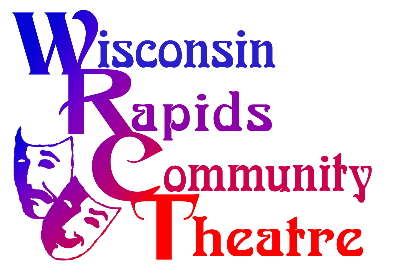             Thank you for your interest in becoming a director with WRCT! 

Please complete the following. Page 2 will need completion for each play you wish to submit for our upcoming season. Each director can submit up to 2 plays for the season’s play selection.  *It is important to note pre-casting is prohibited for a Mainstage production. As a community theatre, we believe in having as many participants as is possible and may dissuade double casting when applicable.
      Drop off the completed submission in the WRCT offices, or email to cdwrct@solarus.netIs this a submission for a show for: 
 	___  A show chosen by WRCT for our next season? Which? _____________________________
		 	____ A mainstage show you’re suggesting individually?
Director’s contact informationName: ________________________________________________________________________Email: ________________________________________________________________________Cell phone: ____________________________________________________________________Address: ______________________________________________________________________Experience:
Please list your directing experience, plays, organizations, etc.________________________________________________________________________________________________________________________________________________________________________________________________________________________________________________________________________________________________________________________________________________Conflicts during our season:Our season is from August 2021- May 2022, please list any conflicts you have during that period.____________________________________________________________________________________________________________________________________________________________________________________________________________________________________________________________Production Team:
Do you already have any production team members in mind, or on board? (This would include assistant director, stage manager, lighting or sound designers/technicians, running crew, set construction, costume design, props, etc.) If so, who? ____________________________________________________________________________________________________________________________________________________________________________________________________________________________________________________________
Submitting Director:________________________PLAY information								Title: _____________________________________________________________________________
Playwright: ________________________________________________    Year published:_________
Genre: (Circle all that apply)  Comedy    Drama    Musical    Mystery    Holiday Show    Revue    ClassicGeneral Director’s Concept:
Please describe your overall concept. This could include themes, metaphors, audience intent, style, 
time period, overall aesthetic, etc. ____________________________________________________________________________________________________________________________________________________________________________________________________________________________________________________________________________________________________________________________________________________________________________________________________________________________________Casting requirements:________________________________________________________________________________________________________________________________________________________________________Design requirements:
Including: set, costume, tech, props, etc. Please make sure to include any unique requirements.____________________________________________________________________________________________________________________________________________________________________________________________________________________________________________________________Any additional information or ideas you’d like to include in your submission?____________________________________________________________________________________________________________________________________________________________________________________________________________________________________________________________________________________________________________________________________________________________________________________________________________________________________